НАЦІОНАЛЬНА АКАДЕМІЯ НАУК УКРАЇНИІНСТИТУТ СОЦІОЛОГІЇ СТУКАЛ Олена Володимирівна  УДК 316.647.5 КОНСТРУКТИ ТОЛЕРАНТНОСТІ У СВІДОМОСТІ УКРАЇНСЬКОЇ МОЛОДІ: ДОСВІД ЕМПІРИЧНОГО ДОСЛІДЖЕННЯ22.00.04 – Спеціальні та галузеві соціологіїАВТОРЕФЕРАТдисертації на здобуття наукового ступеня кандидата соціологічних наук Київ – 2021Дисертацією є рукопис.Робота виконана в Інституті соціології Національної академії наук України.Науковий керівник: 	          доктор соціологічних наук,                                                   старший науковий співробітникСоболєва Наталя Іванівна,Інститут соціології НАН України, провідний науковий співробітниквідділу соціальної психології Офіційні опоненти: 	          доктор соціологічних наук, доцент,                                                   Безрукова Ольга Анатоліївна                                                   Київський національний університет                                                  імені Тараса Шевченка,                                                  завідувач кафедри галузевої соціології                                                  факультету соціологіїкандидат соціологічних наук, доцентНастояща Катерина ВасилівнаІнститут українознавства МОН України,завідувач відділу філософії і геополітикиЗахист відбудеться «17» грудня 2021 року об 11:00 годині на засіданні спеціалізованої вченої ради Д. 26.229.01 в Інституті соціології НАН України за адресою: 01021, вул. Шовковична, 12, м. Київ.З дисертацією можна ознайомитись у бібліотеці Інституту соціології НАН України за адресою 01021, вул. Шовковична, 12, м. Київ.Автореферат розісланий «____» листопада 2021 рокуВчений секретар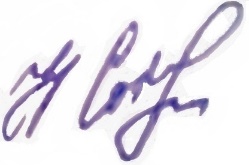 спеціалізованої вченої ради                                                                                  Н. І. СоболєваЗАГАЛЬНА ХАРАКТЕРИСТИКА РОБОТИОбґрунтування вибору теми дослідження. Сьогоденні реалії змушують індивідів переосмислювати фундаментальні засади світовідчуття та світосприйняття. Для сучасного світу характерними є взаємопроникнення культурних елементів, цінностей і норм, що значно збільшує їх варіативність і підвищує вірогідність конфліктних ситуацій, зумовлює необхідність пошуку компромісу. Простір наших щоденних інтеракцій зазнав значного розширення та набув рис мультикультурного характеру. Людина, що живе у швидкозмінюваному новітньому світі, має спиратися на певний базис сприйняття відмінних ознак інших. Толерантність визнається як необхідним елементом культури загалом, так і складовою ціннісних установок індивіда зокрема, адже є умовою співіснування людей у межах суспільства як на локальному, так і на міжнаціональному рівнях.Постійні трансформаційні зміни ціннісних орієнтирів, морально-етична дестабілізація українського соціуму зумовлюють необхідність пошуку ефективних моделей побудови взаємодій у нашому суспільстві. Вкорінені соціальні нерівності та економічна маргіналізація призводять до ще більшого загострення та поглиблення відособленості індивідів. Тож потреба формування толерантних установок як наскрізного базису взаємодії між індивідами набуває особливої актуальності. Україна прагне стати частиною європейського простору, де толерантність є однією з базових цінностей. Тож вивчення даної проблеми, прогнозування та обґрунтовані рекомендації щодо використання механізмів підвищення рівня толерантності мають посприяти вкоріненню цієї важливої ціннісної установки у поведінкові практики. Особливої актуальності набуває в цьому сенсі дослідження молодого покоління, свідомість котрого формувалася у період незалежності нашої країни, тож має бути позбавлена прорадянських установок.  На прикладі студентської молоді можна з’ясувати наскільки успішно акумулюється в процесі навчання освітній, культурний потенціал, ціннісні установки, серед яких є і толерантність. Аналіз досліджень і публікацій з теми. Питання теоретико-методологічних основ толерантності досліджували Дж. Корнео, О. Жанне, П. Бурд’є, Ж.-К. Пассерон, С. Стоуффер, С. Гантінгтон, П. Рікер, Ч. Тейлор, М. Уолцер, О.Г. Асмолов, Н.І. Виноградова, Л.М. Дробіжева, Н.В. Захарчук, С.Г. Ільїнська, Є.І. Кас’янова, О.В. Лєбєдєва, О.В. Орловська, Н.О. Побєда, Г.У. Солдатова, О.О. Труш, О.В. Хижняк, А.О. Червеняк, О.В. Швачко та ін.Новітні елементи вивчення проблеми містяться у працях Б. Брайсона, O. Лізардо, Дж. Маркуса, Д. Мазер, Е. Тренбі, M. Хйєрма, С. Олів’єра, Р. Форста, Д. Карсона, Р. Коте та ін.Вивчення структурних елементів толерантності представлено у роботах Є.Б. Клейберга, О.М. Кожем’якіної, Н.П. Лазуріної, М. С. Мацковського, Є.Б. Рашковського, В.О. Ханстантинова, М.Б. Хом’якова, С.О. Кисельова та ін.Молодіжний контекст функціонування толерантності знаходиться у фокусі наукових інтересів таких дослідників як П.А. Амбарова, Л.В. Афанасьєва, О.В. Бєляєва, І.В. Жданова, В.М. Кійков, Н.О. Матвєєва, М.А. Писаревська, Н.В. Шаброва, Н.В. Форрат та ін.Вивченню сучасних культурних преференцій і ціннісних орієнтирів українського суспільства присвячено праці А. О. Ручки, О. Г. Злобіної, Н.В. Костенко, Л.Г. Скокової, К. В. Настоящої, Н. І. Соболєвої, О. А. Безрукової та ін.Розробками інших важливих аспектів сучасного дослідження феномена толерантності займаються О.П. Ананьєва, О.А. Грива, О.О. Зарівна, Н.В. Захарчук, О.В. Кирницький, І.Ю. Кушніренко, О.С. Поліщук та ін. Проблемна ситуація характеризується невизначеністю соціологічного виміру феномена та несформованістю концептуальних засад дослідження толерантності, що ускладнює пошук можливостей для оптимізації соціальної взаємодії, шляхів вбудовування толерантності у контекст соціальних відносин і поведінкових практик на тлі об’єктивних викликів по досягненню суспільної злагоди та консолідації вітчизняного соціуму в умовах глобалізованого світу. Актуальним запитом соціологічної науки є необхідність розроблення агрегованого знання стосовно концептуальних і операціональних підходів до вивчення чинників формування толерантності у полікультурному соціумі.Вивчення толерантності у вітчизняній соціології має фрагментарний характер, емпіричні дослідження здебільшого спрямовані на етнічні та конфесійні відносини, на вияв загального рівня толерантності суспільства. Практично поза увагою залишаються чинники, що впливають на формування даного феномена, а також вияв специфіки розуміння толерантності та реалізації відповідних усвідомлених цінностей в якості регулятивів соціальної поведінки у різних вікових групах, молоді зокрема. Наявні інструменти вимірювання толерантності, що поширені у соціологічних дослідженнях, не дають можливості повною мірою розкрити бачення толерантності як спрямованості на різноманіття. У соціологічних кількісних дослідженнях поширені вивчення толерантних практик, які зорієнтовані насамперед на поняття терпимості до представників окремих груп або носіїв певних характеристик. Отже, наукова проблема полягає у наявності суперечності між рівнем теоретичної рефлексії феномена толерантності з властивою їй надзвичайною варіативністю трактування і наявною теоретико-методологічною невизначеністю відповідного конструкта та актуальним науковим запитом на оптимізацію досліджень чинників і механізмів формування толерантності на тлі актуалізованої суспільної потреби в стабілізації та гармонізації міжособистісних та міжгрупових відносин у сучасному українському суспільстві.Розв’язання зазначеної наукової проблеми у рамках дисертаційної роботи передбачає визначення концептуальних засад соціологічного дослідження толерантності, розгляд відповідних пояснювальних концептів, виокремлення ідентифікаційних характеристик конструкта толерантності та особливостей його регулятивного впливу на поведінковому рівні, з’ясування ключових детермінант формування толерантності. Зв’язок роботи з науковими програмами, планами, темами. Дисертація з науковими планами організації, де вона виконувалася, а також із галузевими та державними планами чи програмами не пов'язана.Метою дисертаційного дослідження є визначення особливостей побудови конструкта толерантності та його регулятивного впливу на соціальні взаємодії у молодіжному середовищі.Досягнення поставленої мети передбачає виконання наступних завдань:дослідити генезу наукових уявлень про толерантність у загальнонауковій гуманітарній традиції, розглянути підходи до теоретичної інтерпретації поняття «толерантність» у соціальних науках;визначити змістове наповнення конструкта толерантності, проаналізувати основні підходи та окреслити особливості дослідження даного феномена в сучасній соціології;на основі аналізу наявних вітчизняних досліджень охарактеризувати стан толерантності в українському соціумі в цілому та у молодіжному середовищі зокрема;розкрити специфіку молоді як об’єкта соціологічного аналізу і суб’єкта толерування у перспективі вивчення толерантності та обґрунтувати методологічні підходи до емпіричного вивчення толерантності;дослідити систему уявлень про поняття «толерантність» та визначити особливості конструювання практик толерування (на прикладі студентів); розкрити онтологічну та аксіологічну сутність і функціонал соціальних конструктів толерантності та визначити специфіку толерантних атитюдів молоді у контексті практик соціальних взаємодій; окреслити смислове ядро конструкта у свідомості молоді та з’ясувати, чи пов’язані відмінності у концептуалізації з рівнем толерантності людини;визначити базову основу конструкта толерантності у свідомості студентів, виокремити ідентифікаційні характеристики базисного образу толерантної (нетолерантної) особистості;з’ясувати як представлені в уявленнях студентської молоді впливи різних соціокультурних детермінант на формування толерантної (нетолерантної) позиції суб’єкта.Об’єктом дослідження є феномен толерантності як регулятив соціальної взаємодії.Предмет: конструкти толерантності у свідомості молоді.Методи дослідження. Для досягнення мети та реалізації завдань дослідження у роботі було використано комплекс загальнонаукових методів, зокрема аналізу і синтезу теоретичних даних, що були застосовані для визначення змісту і взаємозв’язку між спорідненими та дотичними поняттями, які були використані в дослідженні; методи порівняння та систематизації – для узагальнення теоретико-соціологічних уявлень про толерантність та досвіду її емпіричних досліджень; методи класифікації та типологізації – для виокремлення структури, меж, видів, функцій і рівнів толерантності. Додатково застосовувався вторинний аналіз результатів соціологічних опитувань і статистичної інформації, посилання на які наведено у дисертації. Для проведення авторського дослідження була обрана якісна методологія, оскільки вона дає змогу більш глибинно дослідити детермінанти, що іманентно впливають на особистість та її поведінку. Попередній відбір респондентів для дослідження проводився за допомогою опитувальника толерантності (автори В.С. Магун, М.С. Жамкоч’ян, М.М. Магура). На цій основі відбувся наступний відбір респондентів з продемонстрованим високим і низьким рівнями толерантності, які підлягали подальшому вивченню методом глибинних інтерв’ю з інтервенцією. Емпіричною базою дисертаційного дослідження є кількісні соціологічні дослідження Інституту соціології НАН України, Київського міжнародного інституту соціології (КМІС), Фонду «Демократичні ініціативи» ім. І. Кучеріва, ГО «Український інститут соціальних досліджень ім. О. Яременка» та інших соціологічних центрів. Зокрема, представлено результати щорічного Моніторингу Інституту соціології НАН України за 2015-2021 роки, опитування щодо міжособистісної політико-психологічної напруженості населення (КМІС, 2020 рік); опитування Фонду «Демократичні ініціативи імені І. Кучеріва» та «Українського центру економічних і політичних досліджень імені О. Разумкова» 2020 року, щодо ролі ЗМІ у поширенні негативних стереотипів як основи міжособистісних взаємодій (підтримку мігрантів, ЛГБТ спільнот, легалізацію легких наркотиків і проституції, антидемократичні питання тощо). Для демонстрації основних засад толерантності щодо певних явищ і форм поведінки у роботі представлено дані сьомої хвилі світового дослідження цінностей (WVS), яке було проведене у 2020 році та здійснено порівняльний аналіз отриманих даних з результатами попередньої хвилі дослідження, котра була проведена у 2011 році. Для характеристики рівня поваги до невідчужуваних свобод кожної окремої особистості використано результати дослідження Фонду «Демократичні ініціативи імені Ілька Кучеріва» та ГО «Центр інформації про права людини», проведеному у 2016-2018 роках.Ґрунтовне вивчення сприйняття толерантності як соціального явища було здійснено у 2008 році у дослідженні «Толерантність як шлях до Європи», виконаного за фінансової підтримки Міжнародного Фонду «Відродження». До аналізу залучалися і дані локальних соціологічних досліджень: дослідження впливу полікультурного середовища на формування міжетнічних взаємовідносин (м. Мелітополь, 2012 р.); дослідження адаптації підлітків-переселенців (м. Харків, 2015 рік); розгляд толерантності як складової ціннісної компетенції майбутніх правоохоронців (м. Харків, 2015 рік).Наукова новизна дисертаційного дослідження полягає у концептуалізації побудови конструкта толерантності у свідомості молоді та визначенні особливостей його регулятивного впливу на соціальні взаємодіїВперше:у вітчизняній соціології на основі застосування конструктивістської парадигми визначено методологічно-евристичний потенціал теоретичного конструкта толерантності при вивченні функціонування толерантності у свідомості сучасної студентської молоді; обґрунтовано доцільність використання якісної методології з метою дослідження конструктів толерантності, що знаходять віддзеркалення у свідомості молоді;визначено структурну побудову конструкта «толерантність» у свідомості студентської молоді; наявність в ньому смислового ядра і периферії, що складається з сукупності різнорівневих якостей і характеристик суб’єкта, які визначають сфери застосування відповідних атитюдів та особливості і конфігурацію форм соціальної взаємодії у прив’язці до конкретних ситуацій; здійснено розрізнення когнітивної та поведінкової складових у конструктові толерантності, що дозволило дослідити зміни ставлення і відповідність декларованого діапазону прийнятності тих чи інших характеристик інакшості умовам формування практичної готовності суб'єкта до толерантної комунікації або відмови від неї залежно від рівня толерантності суб’єкта та особливостей ситуації взаємодії; зафіксовано особливості ситуацій взаємодії, які визначають межі застосування конструкта толерантності;виявлено амбівалентність факторів утворення атитюдів і специфічні характеристики (вікові, субкультурні, соціальні) молоді та студентства як суб’єкта толерування; визначено, що конструкти толерантності охоплюють як активні (сприйняття та розуміння інших, повага до опонента), так і пасивні (вимушена стриманість, вихованість) ознаки толерантності як характеристики взаємодій – у пасивному варіанті мова йде про умову ефективної організації взаємодій, в активному знаходить вияв повага до відмінностей; встановлено, що базовий образ толерантної людини ґрунтується на готовності до сприйняття інакшості, а базовий образ конструкта інтолерантної людини формується на основі панівного егоцентризму;запропоновано новий методичний підхід до емпіричного дослідження поведінкових атитюдів респондентів щодо взаємодії з носіями відмінних соціокультурних характеристик (осіб іншої національності, культури, прихильників різних релігійних течій, політичних орієнтацій, сексуальних уподобань, носіїв інших мов, представників різних територіальних угруповань, субкультурних смаків тощо) на основі використання методу глибинного інтерв’ю з елементами псевдоексперименту, що дозволяє за допомогою змодельованих ситуацій розрізняти декларовані установки та реальні атитюди щодо сприйняття та реагування на інакшість, завдяки нівелюванню ефекту «соціальної бажаності» відповіді; здійснення інтервенцій з метою загострення сприйняття сконструйованих ситуацій учасниками експерименту дали можливість підтвердити зв’язок мотиваційного і поведінкового компонентів конструкта толерантності та внесок у формування поведінкових реакцій не лише когнітивного, а й емоційного компонентів.Удосконалено:систематизацію наукового доробку емпіричних напрацювань українського соціуму щодо ключових засад функціонування толерантних практик і дотичних до проблематики дослідження опитувань (у межах суспільства загалом та у молодіжному та студентському середовищі зокрема);атрибуцію характеристик толерантності/інтолерантності індивідуального суб’єкта та визначення їх соціальних функцій; здійснено розмежування характеристик толерантності на рівні когнітивної, емоційної, поведінкової, аксіологічної підструктур;визначення статусу конструкта толерантності у свідомості молоді як такого, що перебуває у процесі становлення: при загальновизнаному змісті ядра на когнітивному рівні не сформована готовність до реалізації толерантного ставлення щодо будь-яких виявів інакшості.Дістало подальшого розвитку: соціологічне визначення поняття «толерантність» як інтегральної характеристики суб’єкта, стійкого і водночас гнучкого комплексу поглядів і уявлень, що визначають напрями, форми, межі та конфігурацію взаємодій із носіями відмінних соціокультурних характеристик.Практичне значення одержаних результатів. Представлені результати теоретичного та емпіричного досліджень можуть бути використані у якості теоретико-методологічної бази подальшого вивчення даної проблематики. Зокрема, перспективним є напрям дослідження конструктів толерантності із застосуванням запропонованого в дослідженні методичного підходу для виокремлення специфіки конструкта толерантності у свідомості різних вікових груп та визначення специфіки його регулятивної ролі у реалізації практик толерування. Представлені результати можуть використовуватися при розробці лекцій у рамках дисциплін «Соціологія молоді», «Соціологія девіантної поведінки», «Соціологія особистості», «Соціологія культури». Результати дослідження можна застосувати як інформаційну базу для суб’єктів педагогічного впливу, при розробці стратегій навчального процесу у закладах освіти. Особистий внесок здобувача. Дослідження, проведене у рамках дисертаційної роботи, виконано особисто автором, і всі публікації написані особисто без співавторів.Апробація результатів дисертації. Результати досліджень, представлені у дисертаційній роботі, було оприлюднено на наступних наукових конференціях: IV Міжнародна науково-теоретична конференція «Толерантність як соціогуманітарна проблема сучасності» 1-2 жовтня 2015 р., м. Житомир; Міжнародна науково-практична конференція «Актуальні тенденції розвитку суспільних наук в Україні», 13-14 листопада 2015 р., м. Київ; Міжнародна науково-практична конференція «Сучасні виклики для суспільних наук в умовах глобалізації», 27-28 травня 2016 р., м. Львів; Міжнародна науково-практична конференція «Інформаційне суспільство і Природа: вектори взаємовпливу», 16 вересня 2016 р., м. Кривий ріг; ХІ Міжнародна конференція студентів та молодих науковців «Соціологія та сучасні соціальні трансформації», 24-25 листопада 2016 р., м. Київ; Міжнародна науково-практична конференція «Сучасні наукові дослідження представників суспільних наук – прогрес майбутнього», 24-25 березня 2017 р., м. Львів; Міжнародна науково-практична конференція «Сучасні проблеми світового співтовариства та роль суспільних наук у забезпеченні його розвитку», 10-11 березня 2017 р., м. Одеса; Міжнародна науково-практична конференція «Молодь в умовах нової соціальної перспективи»,18 травня 2017 р., м. Київ; ІІІ Конгрес Соціологічної асоціації України «Нові нерівності — нові конфлікти: шляхи подолання», 12-13 жовтня 2017 р., м. Харків; ІІ Міжнародна науково-практична конференція «Актуальні проблеми сучасної науки та освіти», 9-10 листопада 2020 р., м. Львів; ІІ Всеукраїнська науково-практична конференція «Соціальне становлення особистості в умовах суспільних трансформацій: наукові підходи та сучасні практики», 19 листопада 2020 р., м. Київ; ІІ Міжнародна науково-практична конференція «Потенційні шляхи розвитку науки», 20-21 листопада 2020 р., м. Київ.Публікації. Основні положення дисертації було викладено у 8 опублікованих статтях, дві із яких у закордонному виданні. Структура та обсяг дисертації. Дисертаційна робота складається зі вступу, трьох розділів, висновків і списку використаних джерел; також містить додатки. Список використаних джерел охоплює 195 позицій. Обсяг основної частини дисертації складає 159 сторінок, загальний обсяг – 242 сторінки. ОСНОВНИЙ ЗМІСТ РОБОТИУ вступній частині роботи обґрунтовано актуальність дослідження, сформульована наукова проблема, розв’язанню якої присвячено дисертаційну роботу, визначено об’єкт, предмет, мету, завдання, методи дослідження, розкрито наукову новизну та практичне значення отриманих результатів, наведено дані щодо публікацій та апробації результатів дисертації.У першому розділі – «Теоретичні основи дослідження толерантності у соціології: ретроспектива та сучасність» здійснено огляд наявних теоретичних напрацювань дослідження толерантності як соціального феномена. У підрозділі 1.1. «Генеза концептуальних інтерпретацій толерантності у філософській і соціологічних традиціях» висвітлено витоки осмислення та становлення концепту. Показано, що толерантність формувалася саме як синонім терпимості. У підрозділі 1.2. «Варіативність підходів до визначення концепту толерантності у соціології» проаналізовано наявні підходи до трактування толерантності. У дисертаційній роботі ми орієнтувались на концептуальний підхід, запропонований M. Хйєрмом і колегами: розмежування толерантності як прояву терпимості та толерантності як ціннісної орієнтації на різницю.У підрозділі 1.3. «Сучасні концептуалізації толерантності» розкрито особливості функціонування толерантності в умовах сучасного глобального світу, наведено основні моменти критики концепції толерантності як терпимості та перешкоди для її втілення. Здійснено розгляд сучасних концептуалізацій, в яких наголошується на значній варіативності проявів феномена, необхідності сприйняття толерантності як орієнтації на різницю у полікультурних соціумах, представлено перспективи подальшої трансформації конструкта.  У підрозділі 1.4. «Толерантність як соціальний конструкт: суспільний та індивідуальний контексти» зазначено складність операціоналізації феномена та здійснено розмежування підходів до його теоретичного конструювання. Розглянуто соціальний конструкт як характеристику суб’єкт-об’єктних інтеракцій та як характеристику індивідуального суб’єкта. Надано опис соціальних функцій толерантності та інтолерантності. У другому розділі – «Українська молодь і толерантність: соціологічний аспект дослідження» здійснено огляд емпіричних досліджень толерантних практик вітчизняного соціуму, висвітлено специфіку позиціювання молоді як окремої когорти в межах суспільства. У підрозділі 2.1. «Атитюди толерантності в українському соціумі: результати емпіричних досліджень» здійснено огляд результатів всеукраїнських досліджень останніх років для з’ясування контексту функціонування толерантності у нашому суспільстві. Зазначені дані емпіричних досліджень створюють узагальнену картину виявів толерантності у межах вітчизняного соціуму, дають змогу зафіксувати соціокультурний клімат і ціннісні преференції, на основі яких формуються поведінкові атитюди.У підрозділі 2.2. «Молодь як об’єкт соціологічного аналізу у перспективі вивчення толерантності» здійснено огляд соціокультурних особливостей даної соціальної групи. Обґрунтовано специфіку студентської молоді. Проаналізовано детермінанти формування толерантності.У підрозділі 2.3. «Функціонування толерантності у молодіжному середовищі України» розглянуто результати наявних досліджень молодіжної та студентської спільноти щодо функціонування толерантних установок. Виявлено фрагментарний характер подібних досліджень, спрямованість переважно на з’ясування особливостей сприйняття респондентами представників окремих соціальних і субкультурних груп. Виокремлено сфери соціальних практик, які мають найбільший евристичний потенціал для дослідження.Третій розділ – «Конструкти толерантності у свідомості студентів ЗВО: особливості побудови та регулятивний вплив на соціальні взаємодії» присвячено опису отриманих результатів авторського емпіричного дослідження. У підрозділі 3.1. «Методологія проведення емпіричного дослідження» представлено огляд методів дослідження толерантності у полідисциплінарному середовищі. Обґрунтовано доцільність застосування якісної методології для з’ясування конструктів толерантності та чинників її формування у свідомості. Надано опис проєкту емпіричного дослідження.У підрозділі 3.2. «Характеристики конструкта «толерантність» у свідомості молоді» представлені основні результати дослідження конструкта. Виокремлено смислове ядро конструкта, до якого на основі аналізу глибинних інтерв’ю було включено розуміння толерантності як терпимості («стриманості», «лояльності»), що представлена як в пасивному, так і в активному вигляді. Зазначено, що конструкт «толерантність» перебуває у процесі становлення. Смислове ядро конструкта у свідомості молоді сформовано наразі не навколо психологічних якостей індивіда, а навколо процесу комунікації і взаємодій. На ядро конструкта накладаються когнітивні прошарки, які уточнюють сфери застосування смислового ядра.Виявлено, що  базовий образ толерантної людини у свідомості молоді ґрунтується на готовності до сприйняття інакшості. Натомість базовий образ конструкта інтолерантної людини формується на основі егоцентризму. При описі базисного образу, як і при визначенні смислового ядра конструкта, акцент зроблено на вияві толерантності у процесі інтеракцій, а не на суто особистісних характеристиках. У підрозділі 3.3. «Детермінанти толерантності в уявленнях студентської молоді» виокремлено чинники формування толерантних атитюдів, які визначені респондентами як значущі. Констатовано, що найважливішим є вплив не когнітивного, а на операційного елементу, атитюди закріплюються  під впливом  спостережень за практиками толерування та в ситуаціях безпосередньої взаємодії з різними виявами інакшости. У підрозділі 3.4. «Від цінності толерування до поведінкових атитюдів: специфіка ставлення молоді до різних виявів інакшості» окреслено результати використаних в емпіричному дослідженні інтервенцій, які дали змогу дослідити поведінкову складову конструкта толерантності в ситуаціях взаємодій з представниками іншої національності, культури, прихильниками різних релігійних течій, політичних орієнтацій, субкультурних смаків, сексуальних орієнтацій тощо. Виявлено та описано низку суперечливих зв’язків між когнітивною та мотиваційною складовою толерування. Підтверджено мультиспрямованість детермінант толерантності, доведено необхідність сприймати толерантність не у якості абсолютного конструкта, а враховувати її багатогранність.ВИСНОВКИУ дисертації на основі систематизації та узагальнення теоретичного та емпіричного досвіду дослідження феномена толерантності, а також власного емпіричного дослідження функціонування конструктів толерантності у свідомості української молоді, запропоновано розв’язання наукової проблеми, яка полягає у наявності суперечності між рівнем теоретичної рефлексії феномена толерантності з властивою їй надзвичайною варіативністю трактування і наявною теоретико-методологічною невизначеністю відповідного конструкта та актуальним науковим запитом на оптимізацію досліджень чинників і механізмів формування толерантності на тлі актуалізованої суспільної потреби в стабілізації та гармонізації міжособистісних та міжгрупових відносин у сучасному українському суспільстві.Огляд еволюції наукових уявлень про толерантність і концепцій толерантності у філософській і соціологічній традиціях дозволив простежити процес становлення концепту толерантності як універсального базису і консенсусної основи взаємодій суспільств і індивідів. Від початку дослідження цієї проблеми в суспільних науках толерантність стверджувалася саме як синонім терпимості та сприймалася як ефективний механізм збереження цілісності суспільства та уникнення війн. Прикладне застосування концепту толерантності у сфері релігії потребувало обґрунтування поступового розширення кола «чужих», цінності та установки яких мали бути узгодженими з метою розширення ціннісної платформи для досягнення згоди, знаходження компромісу з власними аксіологічними орієнтирами і продуктивного та водночас легітимного вирішення конфліктів. Соціологічний аналіз теоретико-методологічних основ дослідження толерантності засвідчив епістемологічну складність даного концепту. Варіативність підходів до трактування та дослідження феномена толерантності зумовлює множинність інтерпретацій відповідного поняття, що викликає необхідність уточнення визначення терміну залежно від мети та підходу до дослідження. Толерантність інтерпретується у дослідженні як відкритість до сприйняття різноманітних проявів існування соціуму та самовираження індивідів, спрямування на взаємодію та безконфліктну комунікацію з носіями відмінних соціокультурних характеристик. У дисертації систематизовано результати наявних соціологічних досліджень українського соціуму, які створюють узагальнену картину виявів толерантності у різних соціокультурних контекстах. Додатково описано результати дотичних до проблематики дослідження опитувань, які окреслюють ціннісно-орієнтаційні засади побудови соціальних взаємодій. Проведено аналіз наявних досліджень студентської спільноти з позиції толерантних цінностей і установок. Обґрунтовано недостатність вивчення виключно проявів толерантності, доведено необхідність дослідження конструкта толерантності як базисної основи, що визначає характер соціальних взаємодій із носіями ознак інакшості. Обґрунтовано перехід теоретизування щодо розуміння толерантності від трактування її як просто терпимості до трактування як орієнтації на різноманіття. Тому у визначенні толерантності підкреслюється насамперед відкритість суб’єкта толерування до сприйняття різноманітних проявів існування соціуму та самоідентифікації та самопрезентації інакшості, спрямування на взаємодію та консенсусну комунікацію з носіями відмінних соціокультурних характеристик. Соціокультурні преференції суб’єкта, які підтримуються переконаннями та спираються на ціннісне обґрунтування, потенційно можуть виявитися джерелом конфліктних взаємодій. Проте саме сформованість уявлення про толерантність як необхідний атрибут взаємодій нівелює або, принаймні, знижує латентну напруженість взаємодій і виступає базисом відкритої зацікавленої комунікації з носіями відмінних соціокультурних характеристик (осіб іншої національності, культури, прихильників різних релігійних течій, політичних орієнтацій, сексуальних уподобань, носіїв інших мов, представників різних територіальних угруповань, субкультурних смаків тощо).Трактування толерантності як наявного у свідомості суб’єкта ціннісно-регулятивного механізму, який обумовлює позицію та забезпечує готовність суб’єкта толерування до безконфліктного співіснування і продуктивної взаємодії з різними формами прояву інакшості, визначає підвалини для побудови конструкта толерантності, представленого у свідомості як система уявлень про спосіб класифікації, розуміння, комунікації та взаємодії з Іншими в життєвому просторі суб’єкта. Когнітивний компонент конструкта толерантності дозволяє ідентифікувати та фіксувати відмінності та подібності у сприйнятті життєвих об’єктів (подій, інших людей, інтерпретацій тощо). Рефлексивний компонент конструкта толерантності визначає здатність до перебудови неадекватних установок, корекції форм реагування та пошук продуктивного вирішення можливих конфліктів. Поведінкова складова конструкта толерантності детермінує встановлення контактів та продуктивних відносин із оточуючими, а також вибір форм комунікації та взаємодії.Розрізнення когнітивної та поведінкової складових у конструктові «толерантність» дозволило дослідити зміни ставлення і відповідність декларованого діапазону прийнятності тих чи інших характеристик інакшості умовам формування практичної готовності суб’єкта до толерантної комунікації або відмови від неї залежно від рівня толерантності суб’єкта та особливостей ситуації взаємодії.Визначено специфіку конструювання толерантності у молоді з урахуванням специфічних характеристик (вікових, субкультурних, соціальних) та особливостей взаємодії у студентських спільнотах, які визначають межі застосування конструкта толерантності та неоднозначність його регулятивного впливу в різних ситуаціях. Обґрунтовано доцільність використання якісної методології з метою дослідження конструктів толерантності, що знаходять віддзеркалення у свідомості молоді.Проведено емпіричне дослідження щодо особливостей конструкта толерантності у свідомості студентів, і фіксації поведінкових атитюдів респондентів щодо взаємодії з представниками носіїв відмінних соціокультурних характеристик (осіб іншої національності, культури, прихильників різних релігійних течій, політичних орієнтацій, сексуальних уподобань, носіїв інших мов, представників різних територіальних угруповань, субкультурних смаків тощо). Процес дослідження охоплював два етапи. На першому за допомогою тестування було здійснено відбір респондентів із високим та низьким рівнем толерантності. Другий етап був спрямований на виокремлення сутнісних ознак конструктів толерантності та дослідження специфіки їх формування в групах респондентів із різним рівнем розвитку толерантності.Виявлення особливостей регулятивної ролі конструкта «толерантність» у контексті різних життєвих ситуацій потребувало конкретизації когнітивної організації конструкта, відокремлення смислового ядра і периферії, що складається із сукупності різнорівневих характеристик, які визначають сфери застосування відповідних атитюдів та особливості та конфігурацію форм соціальної взаємодії у прив’язці до конкретних ситуацій. На основі отриманих емпіричних даних з’ясовано, що ядро конструкта формується навколо сприйняття толерантності як терпимості. Виявлено дві варіації такого тлумачення: у пасивному варіанті терпимість розглядається як умова ефективної організації взаємодій, в активному – як повага до відмінностей. На ядро конструкта накладаються когнітивні прошарки, що уточнюють сфери застосування смислового ядра (у нашому дослідженні респонденти наводили типові приклади: сексуальні меншини, люди з обмеженими фізичними можливостями, представники інших рас тощо). Респонденти з високим рівнем толерантності розуміють її як норму, що є невіддільним атрибутом будь-яких взаємодій. Серед респондентів із низьким рівнем толерантності зафіксовано амбівалентне ставлення до толерантності, вибіркова готовність до її вияву, що свідчить про регулятивну слабкість сформованого конструкта, його блокування негативними стереотипами, які звужують діапазон прийнятності різних виявів інакшості. Констатовано подвійність функціонування конструкта толерантності, що потребує поєднання індивідуальної інтеріоризації принципів і соціального прояву намірів.За результатами дослідження сформовано структуру компонентів базисного образу конструкта «толерантність», який знаходить вияв у свідомості молоді. Здійснено розмежування характеристик на рівні когнітивної, емоційної, поведінкової, аксіологічної підструктур. При описі базисного образу, як і при визначенні смислового ядра конструкта, акцент зроблено на вияві толерантності у процесі інтеракцій, а не на її розгляді як суто особистісної характеристики. Відповідно у конструктові толерантності, який відбиває уявлення про неї молоді, базовою основою став образ людини, готової до сприйняття інакшості. Наявна певна ідеалізація отриманого образу, що є віддзеркаленням бажаного уявного орієнтиру, на який спрямована сучасна молодь. Образ нетолерантної особистості не формувався суто на протиставленні. Ключовою характеристикою інтолерантної людини є надмірний егоцентризм. За оцінками студентів, така особистість «зациклена на собі», «переймається лише собою», «є для себе центром Всесвіту». Для неї не існує авторитетів, їй неважлива думка оточення, вона не враховує позиції інших, переймається лише власним комфортом і інтересами. Наявні доробки вивчення толерантності у студентському середовищі зазвичай сфокусовані на необхідності розвитку когнітивного компонента формування толерантності. Під час емпіричного дослідження для перевірки детермінант формування конструкта толерантності респонденти мали відтворити власні уявлення про шляхи формування толерантності як особистісної характеристики та потім визначитися із власними варіантами поведінки у змодельованих ситуаціях, що давало змогу виокремити атитюди щодо сприйняття інакшості та водночас уникнути впливу ефекту соціальної бажаності «правильної» поведінки. Виявилося, що у всіх сферах формування толерантності на етапі соціалізації респонденти акцентували не когнітивний, а операційний елемент. Аналіз наративів показав, що вплив спостереження за безпосередніми зразками практик толерування та досвід власної участі у відповідних ситуаціях є ключовим у формуванні конструкта. При цьому поведінковий контекст визначався як головний при формуванні як толерантної, так і нетолерантної готовності до взаємодій. Було виокремлено декілька суперечностей між когнітивною та мотиваційною складовою конструкта. Зокрема, недостатній рівень інформації щодо суб’єкта комунікації може як підсилювати мотивацію до взаємодії з інакшим (наприклад, стимулювати бажання знайомства з представниками інших культур), так і блокувати такі взаємодії (наприклад, через страх інфікування ВІЛ або небезпеку спілкування з ЛГБТ). Більший рівень знань про суб’єкта комунікації зумовлює чіткіше сприйняття бар’єрів і зменшує бажання проявляти толерантність. Дані, які були отримані у нашому емпіричному дослідженні, загалом підтвердили мультиспрямованість детермінант толерантності. На рівні індивіда існує декілька різних за мотиваційною силою чинників, які продукують толерантне або інтолерантне сприйняття у конкретних умовах взаємодії. Надзвичайно впливовим чинником, що підвищує готовність до толерування, є спільна соціальна ідентичність учасників взаємодій. Важливим чинником є попередній позитивний чи негативний досвід інтеракцій із носіями тих чи інших ознак інакшості, який створює підґрунтя для вибору толерантної чи нетолерантної позиції у взаємодіях. Отримані результати дали можливість з’ясувати певні особливості ставлення молоді до інакшості. Це ставлення опосередковане у молоді з високим рівнем толерантності саме установкою на різноманіття, можливістю набути новий і цікавий досвід, привабливістю потенційного саморозвитку, що переважає можливу корисність взаємодій, в той час, як відмова від взаємодій у осіб з низькою толерантністю обумовлена саме несприйняттям інакшості як такої. Відповідно високотолерантні представники молоді, на відміну від низькотолерантних індивідів, мають розвинений конструкт толерантності, який дозволяє розширити платформу узгодження позицій учасників безпосередніх взаємодій, краще протистояти тиску стереотипів та продукує значно менше проявів інтолерантності.Отже, маємо підстави констатувати, що готовність або неготовність до сприйняття різних виявів інакшості не завжди кореспондує з тими поведінковими моделями, які обираються в ситуаціях взаємодій з такими суб’єктами, що пояснюється складністю самої структури чинників, які спричиняють нетерпимість у поведінці у різних ситуаціях. На рівні суб’єкта діє водночас кілька чинників толерантності, вони мають різну мотиваційну силу, утворюють складну ієрархію, а отже необхідно досліджувати особливості їх взаємовпливу і структурування в реальних практиках толерування із визначенням тих, що сприятимуть підвищенню рівня толерантності та розвитку практик толерування. СПИСОК ОПУБЛІКОВАНИХ ПРАЦЬ ЗА ТЕМОЮ ДИСЕРТАЦІЇСтатті у наукових фахових виданнях України:Стукал О. В. Толерантність як принцип взаємодії в умовах глобалізації. Соціальні виміри суспільства. 2015. № 7 (18), с. 435-444. Стукал О. В. Толерантність як соціальний конструкт. Соціальні виміри суспільства. 2016. № 8 (19), с. 212-219.Стукал О. В. Категорія толерантності у науковому дискурсі та проблема її соціологічної інтерпретації. Соціальні технології: актуальні проблеми теорії та практики. 2016. № 69-70, c. 15-24.Стукал О. В. Грані толерантності українського соціуму. Соціальні виміри суспільства. 2017. № 9 (20), с. 361-369. Стукал О. В. Детермінуючі фактори формування толерантності у студентському середовищі. Вісник Харківського національного університету імені В.Н. Каразіна. Серія «Соціологічні дослідження сучасного суспільства: методологія, теорія, методи». 2017. № 39, с.311-315.Стукал О. В. Інтерпретативні моделі сприйняття «толерантності» у студентській спільноті. Габітус. 2020. № 19, с.32-36.Статті в іноземних виданнях:Стукал О. В. Толерантність української молоді крізь призму політичного сприйняття. Youth in Central and Eastern Europe. Sociological Studies. 2016. №1 (5), с. 69-77.Стукал О. В. Толерантність українського суспільства: виклик сьогодення чи уявне благо? Knowledge, Education, Law, Management. 2020. № 6 (34), vol. 2, с.80-87.Праці, які засвідчують апробацію результатів дисертації:9. Стукал О. В. Толерантність як принцип взаємодії в умовах глобалізації: соціологічний аспект дослідження. Толерантність як соціогуманітарна проблема сучасності. Міжнародна науково-теоретична конференція (м. Житомир, 1-2 жовтня 2015 року). Житомир, 2015. С. 240-242.10. Стукал О. В. Інтерпретація толерантності у сучасному науковому дискурсі. Актуальні тенденції розвитку суспільних наук в Україні. Міжнародна науково-практична конференція (м. Київ, 13-14 листопада 2015 року). Київ: ГО «Київська наукова суспільнознавча організація», 2015. С. 49-52.11. Стукал О. В. Підходи до трактування толерантності. Сучасні виклики для суспільних наук в умовах глобалізації. Міжнародна науково-практична конференція (м. Львів, 27-28 травня 2016 року). Львів: ГО «Львівська фундація суспільних наук», 2016. С. 61-65.12. Стукал О. В. ВНЗ як середовище формування толерантності студентів. Сучасні проблеми світового співтовариства та роль суспільних наук у забезпеченні його розвитку. Міжнародна науково-практична конференція (м. Одеса, 10-11 березня 2017 року). Одеса: ГО «Причорноморський центр досліджень проблем суспільства», 2017. С. 69-74.13. Стукал О. В. Релігійний аспект толерантності українського соціуму. Сучасні наукові дослідження представників суспільних наук – прогрес майбутнього. Міжнародна науково-практична конференція (м. Львів, 24-25 березня 2017 року). Львів: ГО «Львівська фундація суспільних наук», 2017. С. 65-67.14. Стукал О. В. Толерантність студентської молоді у сфері сімейних відносин. Молодь в умовах нової соціальної перспективи. (м. Київ, 18 травня 2017 року). Збірка наукових праць. Випуск 16. Київ, 2017. С. 242-247.15. Стукал О. В. Система сприйняття поняття «толерантність» у студентському середовищі. ІІІ Конгрес Соціологічної Асоціації України «Нові нерівності — нові конфлікти: шляхи подолання». (м. Харків, 12-13 жовтня 2017 року). Харків, 2017. С. 64-65.16. Стукал О. В. Толерантність українського суспільства в оцінках студентської спільноти. Суспільні науки: історія, сучасність, майбутнє: Матеріали міжнародної науково-практичної конференції (м. Київ, Україна, 4–5 травня 2018 року). Київ: ГО «Київська наукова суспільнознавча організація», 2018. С. 30-35.17. Стукал О. В. ВНЗ як осередок формування толерантних установок індивіда. Потенційні шляхи розвитку науки (частина І): матеріали ІІ Міжнародної науково-практичної конференції (м. Київ, 20-21 листопада 2020 року). Київ: МЦНіД, 2020. С. 24-25.18. Стукал О. В. Сприйняття толерантності українського суспільства у студентському середовищі. Актуальні проблеми сучасної науки та освіти. Матеріали II Міжнародної науково-практичної конференції (частина І) (м. Львів, 9-10 листопада 2020 року). Львів : Львівський науковий форум, 2020. с.54-57.АНОТАЦІЯСтукал О.В. Конструкти толерантності у свідомості української молоді: досвід емпіричного дослідження. – Рукопис. Дисертація на здобуття наукового ступеня кандидата соціологічних наук за спеціальністю 22.00.04 – спеціальні та галузеві соціології. – Інститут соціології НАН України, Київ, 2021.У дисертації досліджено генезу становлення концепту толерантності у якості соціального феномена та особливості функціонування толерантності як базису соціальних взаємодій у різних соціокультурних контекстах. Показано, що за сучасних умов функціонування суспільств відбувається трансформація толерантності. Окреслено концептуальні засади теоретичних соціологічних досліджень терпимості, визначено провідні напрями наукових пошуків. Зазначено епістемологічну складність використання концепту, яку спричиняє множинність основних функцій, рівнів, типів і видів толерантності. Запропоновано новий методичний підхід до вивчення поведінкових атитюдів, які визначають ставлення до носіїв різних виявів інакшості, та готовність до взаємодії з ними. Здійснено методологічне обґрунтування обрання якісної методології. Окреслено функціонування конструкту толерантності як універсального регулятива. Емпірично досліджено функціонування конструктів толерантності у свідомості молоді, зокрема представників студентських спільнот, а саме готовність до власного вияву толерантності та особливості реагування на вияви толерантності у взаємодії з представниками різних соціокультурних  груп та ідеологічних орієнтацій. Ключові слова: толерантність, толерантна особистість, соціальні уявлення, соціальні взаємодії, фактори формування толерантності, поведінкові атитюди.ABSTRACT Stukal O.V. Constructs of tolerance in the Ukrainian youth minds: empirical research experience. – Manuscript. The dissertation for the scientific degree of the Candidate of Sociological Sciences on the specialty 22.00.04 – special and branch sociologies. – Institute of Sociology of the National Academy of Sciences of Ukraine, Kyiv, 2021.The genesis of tolerance concept formation as a social phenomenon and features of tolerance functioning as a basis of social interactions in various sociocultural contexts are researched in the dissertation. It is shown that under modern conditions of societies functioning tolerance is transformed, new forms of its existence are appeared.The conceptual principles of theoretical sociological research of tolerance are outlined, the leading directions of scientific researches are defined. Based on the generalization and systematization of scientific work about the interpretation of tolerance, the epistemological complexity of the concept use, which is caused by the multiplicity of basic functions, levels, types and kinds of tolerance, is indicated. Given the multifaceted nature of the phenomenon, which necessitates the definition of the concept depending on the context of use and tasks of empirical research, the interpretation of tolerance is formed, the main structural components of this social phenomenon are indicated, the need to fix the limits of tolerance functioning is emphasized.In the dissertation it has been analyzed the data of empirical research of Ukrainian society, which create a generalized picture of tolerance in different socio-cultural contexts, as well as the results of research on tolerance, in particular to determine the value preferences on which behavioral attitudes are formed. The problem of inconsistency of operational definitions of tolerance with modern conceptualizations of the phenomenon is indicated. It is emphasized that the existing tools for measuring tolerance, which are widespread in the domestic sociological space, do not allow to reveal the vision of tolerance as a focus on diversity. The results of existing research of the youth and student community on the functioning of tolerant attitudes are considered. Their fragmentary nature was revealed, the focus was mainly on finding out the peculiarities of the respondents' perception of representatives of certain social and subcultural groups. There is a lack of special research aimed at identifying the peculiarities of the interpretation of tolerance in the youth community. The peculiarities of constructing tolerance in the youth environment, which are determined by the combined action of specific age, subcultural, social characteristics of youth as a subject of tolerance, are outlined and empirically researched.Based on provided analysis of the available achievements of theoretical study and empirical measurements of tolerance and generalization of experience of researches the functioning of tolerant practices in our society, it is proposed the new methodical approach for studying behavioral attitudes which define attitudes to carriers of various displays of otherness, and willingness to interact with them. The methodological rationale of the qualitative methodology choice is carried out in the paper, which is due to the intelligence nature of the research (exploratory research). Based on obtained empirical data, it is noted that the concept of "tolerance" is in the process of formation. The semantic core of the construct in the young people minds is currently formed not around the individual psychological qualities, but around the process of communication and interaction, i.e. tolerance acquires a semantic definition for the subject rather in a behavioral context. The construct contains both active (perception and understanding of others, respect for the opponent) and passive (forced restraint, politeness) signs of tolerance as characteristics of interactions.The functioning of the tolerance construct as an universal regulation, presented in the mind as a system of representations about the way of classification, understanding, communication and interaction with others in the living space of the subject. The construct of tolerance fixes the system of values of the subject and the social norms mastered by him, which determine the semantic core of the construct, and the periphery of the construct consists of characteristics different levels set and characteristics of the subject, which determine the features and configuration of social interaction. The functioning of tolerance constructs in the young people minds, in particular student community members, has been empirically researched. The readiness for own manifestation of tolerance and peculiarities of reaction of student youth representatives to manifestations of tolerance in interaction with representatives of various sociocultural groups and ideological orientations are researched. It is revealed that the basic image of a tolerant person is based on the readiness to perceive otherness, and the basic image of the construct of an intolerant person is formed on the basis of the prevailing egocentrism. When describing the basic image, as well as when determining the semantic core of the construct, the focus is made on the manifestation of tolerance in the process of interactions, not on personal characteristics only.Key words: tolerance, tolerant person, social representations, social interactions, factors of tolerance formation, behavioral attitudes.Стукал Олена Володимирівна КОНСТРУКТИ ТОЛЕРАНТНОСТІ У СВІДОМОСТІ УКРАЇНСЬКОЇ МОЛОДІ: ДОСВІД ЕМПІРИЧНОГО ДОСЛІДЖЕННЯ22.00.04 – Спеціальні та галузеві соціологіїАвтореферат дисертації на здобуття наукового ступеня кандидата соціологічних наук Відповідальна за випуск доктор соціологічних наук Н.І. Соболєва 